PARALI YATILILIĞA BAŞVURACAK ÖĞRENCİLERDE AŞAĞIDAKİ ŞARTLAR ARANIRTürkiye Cumhuriyeti veya Kuzey Kıbrıs Türk Cumhuriyeti vatandaşı olmak.Resmi ve örgün ortaöğretim kurumlarına devam ettiğini belirten öğrenci belgesine sahip olmak.Bir önceki ders yılında okul değiştirme cezası almamış olmak.ç) Yatılı okumasına engel rahatsızlığı bulunmadığına dair hekim raporu almak. (Aile hekiminden)Yatılı öğrencilerin pansiyon ücretleriParalı yatılı öğrencilerden her yıl içinde bulunulan mali yılın merkezi yönetim bütçe kanununda belirtilen ücret alınır. Paralı yatılı öğrencilerin pansiyon ücretleri ilk taksiti kayıt sırasında, diğer taksitleri ise kasım, şubat ve nisan aylarında olmak üzere dört taksitte ödenir. Taksitini zamanında ödemeyen öğrencinin pansiyonla ilişiği kesilir.Ders yılı süresince paralı yatılı öğrenci alınabilir. Herhangi bir taksit devresinde pansiyona kabul olunan öğrenci taksitinin tamamını ödemek zorundadır. Bir taksit devresi içinde pansiyonla ilişiği kesilen öğrenciye bu devreye ait taksit geri ödenmez.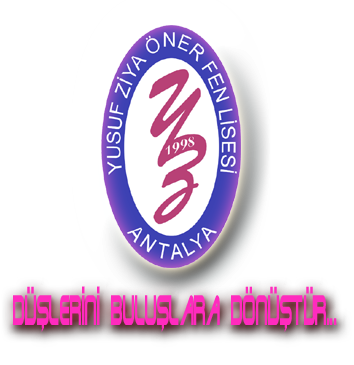 YUSUF ZİYA ÖNER FEN  LİSESİ MÜDÜRLÜĞÜNEDÖŞEMEALTI/ANTALYAOkulunuzun  ……./….. Sınıfı,    …..’nolu ………………………………………. ‘nın velisiyim. Çocuğumun okulunuz pansiyonuna “Millî Eğitim Bakanlığına Bağlı Resmî Okullarda Yatılılık, Bursluluk, Sosyal Yardımlar ve Okul Pansiyonları Yönetmeliği 4/3 madde hükmüne göre öğrencimin okulunuz pansiyonunda PARALI YATILI olarak kalmasını istiyorum.Gereğini bilgilerinize arz ederim.	Adres:									….. / …. /  201…								         Veli Adı Soyadı ,İmzaEKLER:  1. Yatılı okumasına engel rahatsızlığı bulunmadığına dair hekim raporu almak. (Aile hekiminden)2. Bir önceki ders yılında okul değiştirme cezası almamış olmak.3. İkemetgah belgesi4. Okul pansiyon ilk taksiti olan ……. TL yi Okul Pansiyon hesabı olan 39109380-5003 ziraat bankası üçkapılar şubesine yatırılıp (Eft-havale)  dekontun getirilmesi.Paralı yatılı öğrencilerden her yıl içinde bulunulan mali yılın merkezi yönetim bütçe kanununda belirtilen ücret alınır.Paralı yatılı öğrencilerin pansiyon ücretleri ilk taksiti kayıt sırasında, diğer taksitleri ise kasım, şubat ve nisan aylarında olmak üzere dört taksitte ödenir. Taksitini zamanında ödemeyen öğrencinin pansiyonla ilişiği kesilir.Ders yılı süresince paralı yatılı öğrenci alınabilir. Herhangi bir taksit devresinde pansiyona kabul olunan öğrenci taksitinin tamamını ödemek zorundadır. Bir taksit devresi içinde pansiyonla ilişiği kesilen öğrenciye bu devreye ait taksit geri ödenmez.